The Stuart Rod and Reel Club is dedicated to improving local fishing through by increasing angler knowledge, encouraging conservation and maximizing the fun involved in light tackle fishing in the Stuart Florida area.  We hold monthly meetings on the second Thursday of each month, year-round. Please join us or contact any board member for more information on how you can become a member of the Stuart Rod and Reel Club.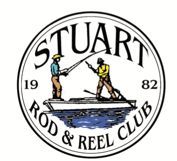 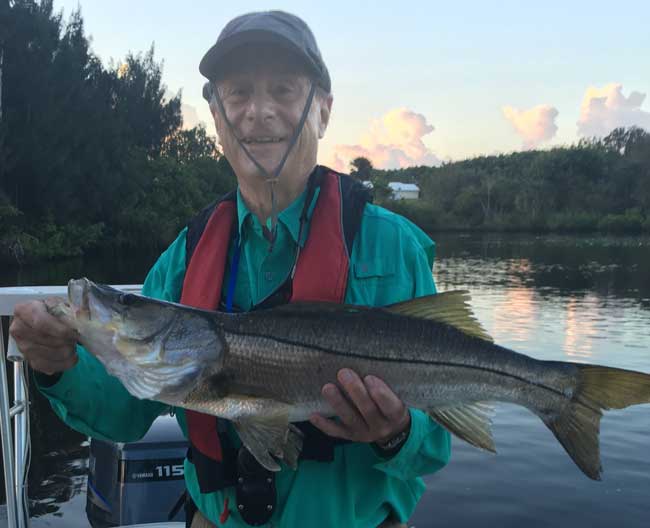 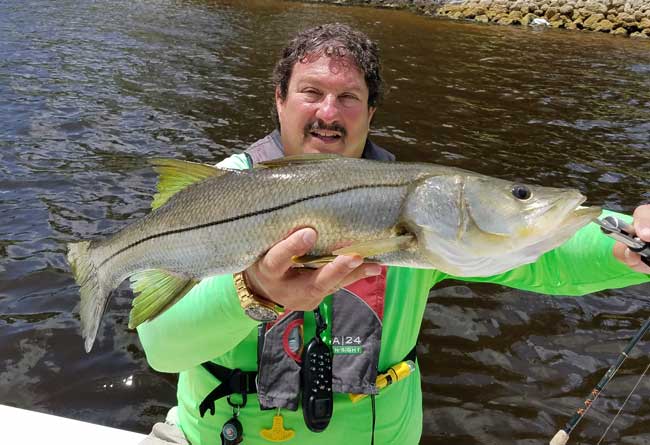 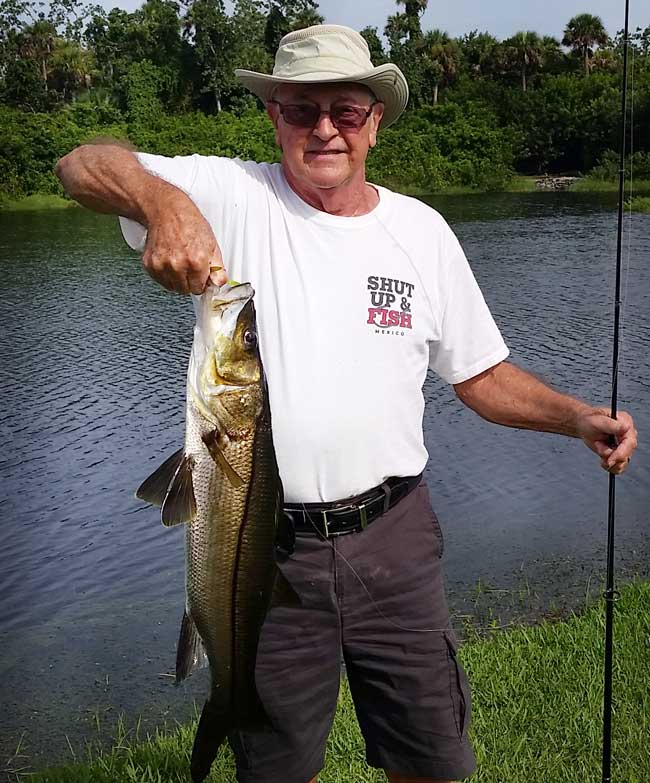 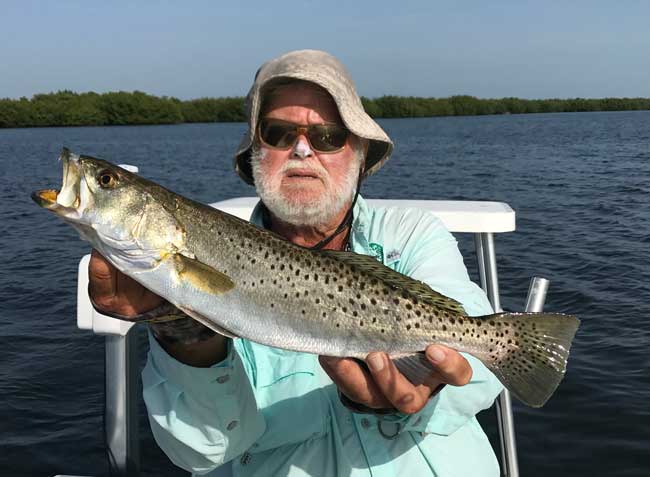 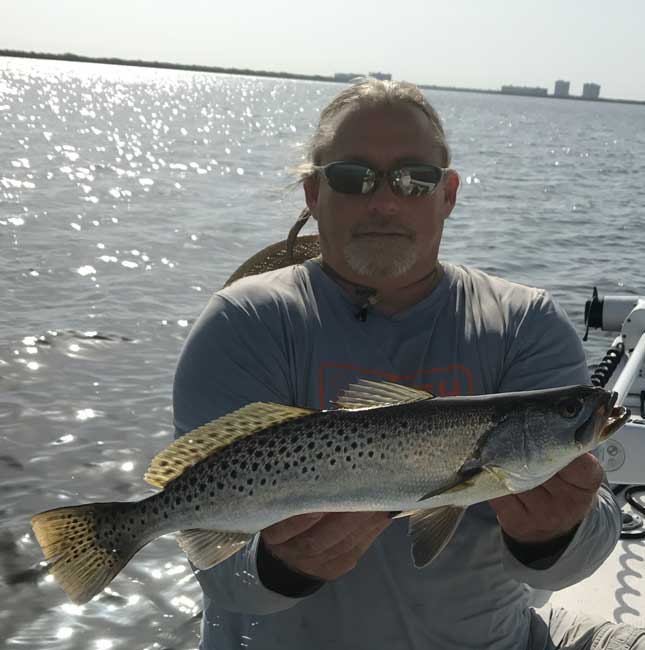 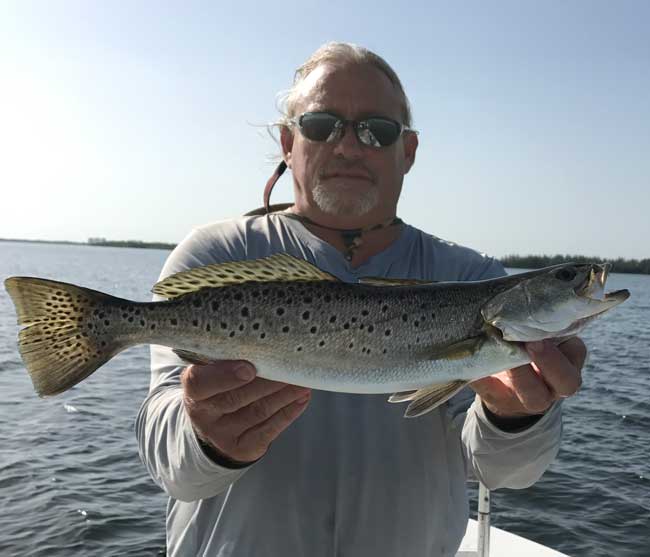 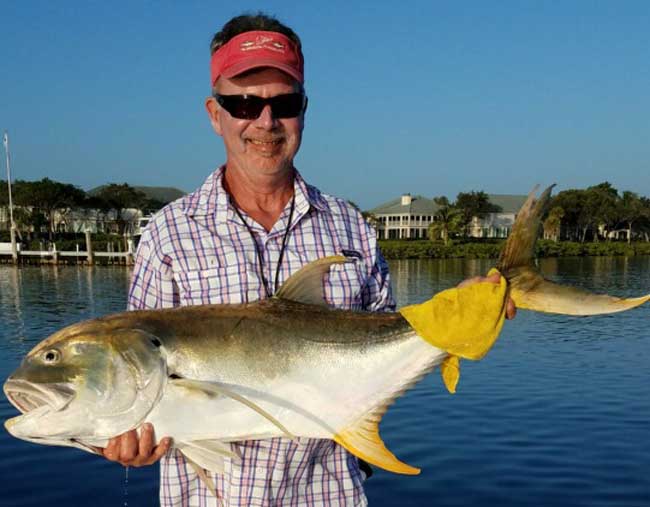 Angling Director’s Report by Frank MillerThe Stuart Rod and Reel Club will join with the St. Lucie Angler’s Club for a fun filled charity tournament on October 22.  Check in begins at 8:30 AM with the fishing to begin at 9:00 AM. For an entry fee of $25.00, you will receive a logo Tee shirt and a pink Barbie® fishing rod. This rod must be used in the tournament.  The Port St. Lucie Botanical Garden has a nice pond stocked with crappie, bass and tilapia. You can bring your own lures or they will have a supply of worms and small hooks.
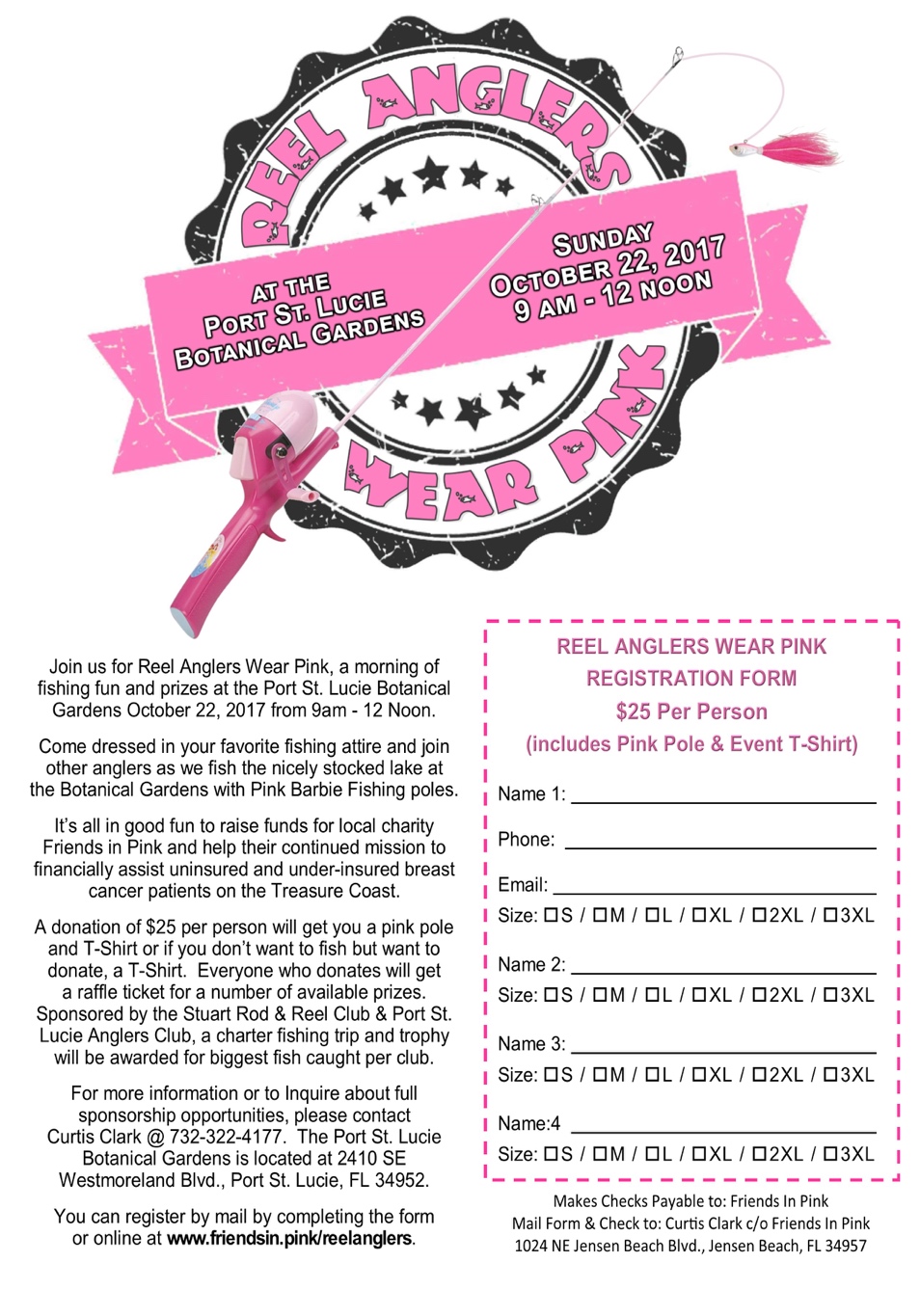 The awards ceremony will take place at about 11:00 with numerous prizes. Each club will have a winner who will receive an off-shore fishing charter with a licensed captain.  Please join us for this fun event. There are also numerous sponsorship opportunities available for individuals and businesses. Please contact Mr. Curtis Clark at the voice phone number listed above for more information.	WILDERNESS FISHING CANADA-2018 SEASON with Hank Friedman, Club Member.Hank Friedman is looking for people to go on a Canadian fishing trip in Summer 2018.If interested and for more details call Hank at 561 746 6019 or Email him at pilothank1@hotmail.com.  Please contact him as soon as possible as these lodges fill up fast.Here are some links for you to look at. Cut and paste them into your browser for more information. The Canadian dollar is at a favorable rate and you will find a welcoming adventure in Canada.
	www.fishingadventurer.com/videos/jurassic-pike-james-bay-que	https://www.youtube.com/watch?v=wiJDbu6rGYc	www.lakelubbers.comto